Задания  по развитию речи для прогимназической группыЗанятие 26.Прочитай и выучи стихотворение.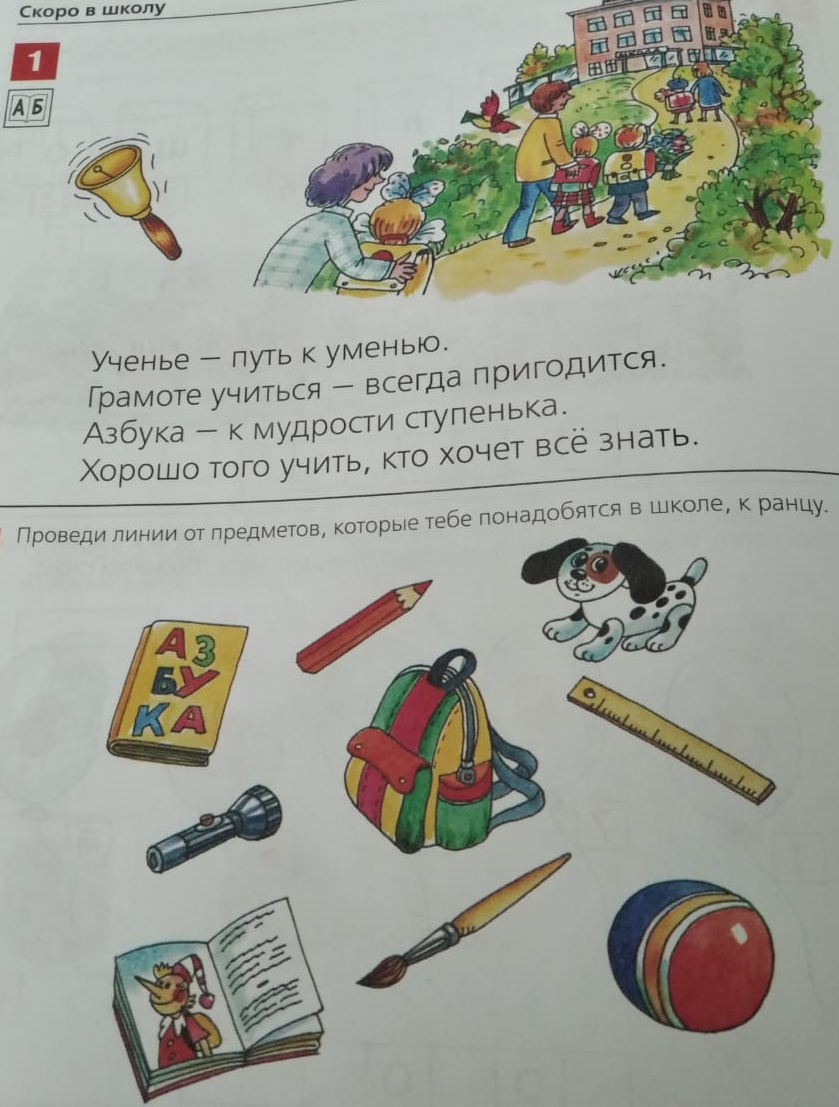 Разгадай ребусы. Для этого запиши в пустые клетки написанные буквы и названия предметов.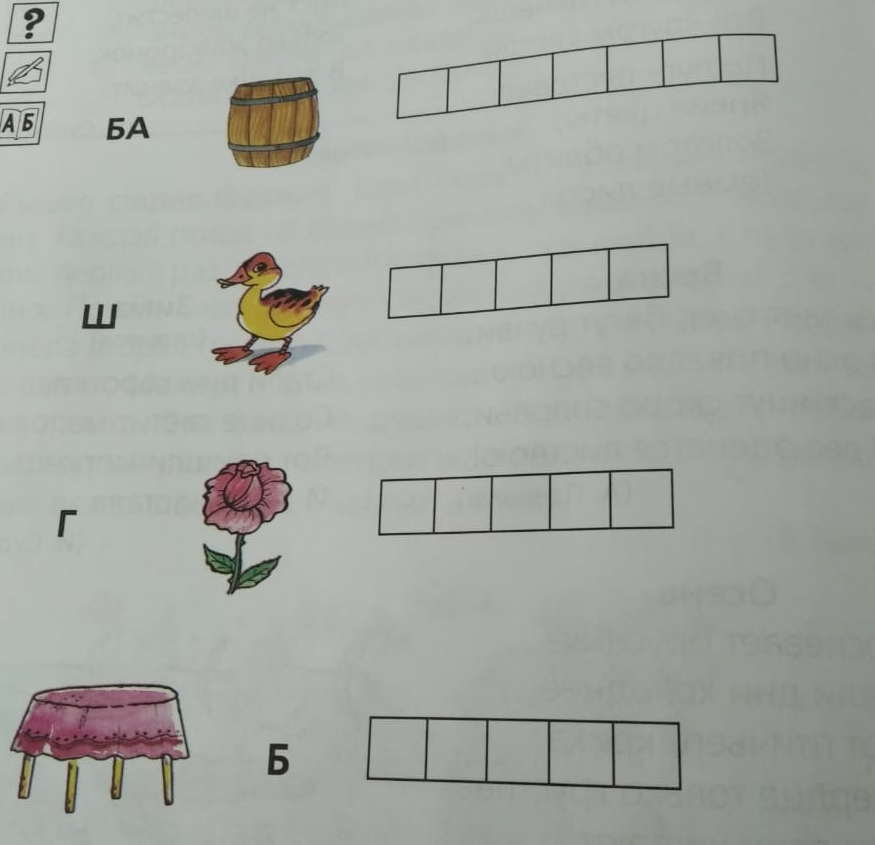 Допиши строчки в тетради.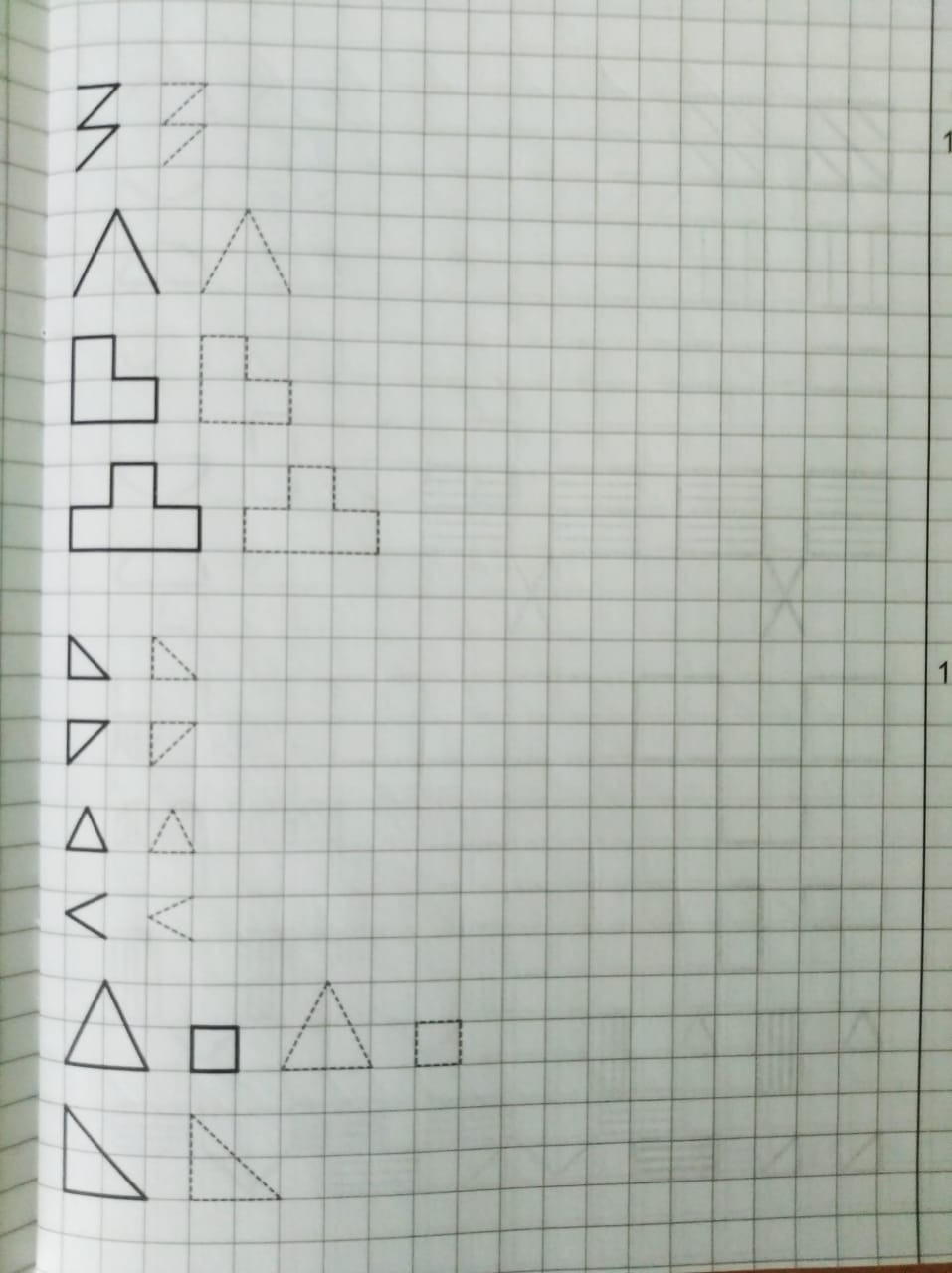 Занятие 27.Прочти и выучи стихотворение. Впиши ответ в клетки.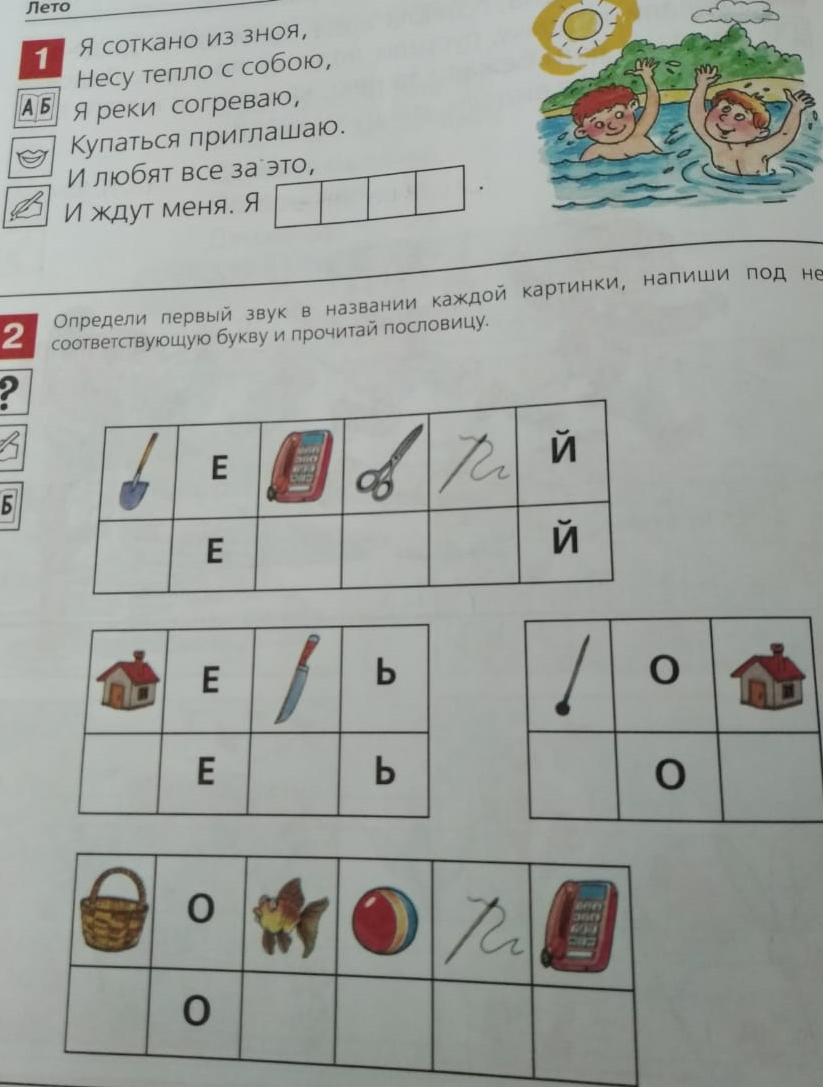 Соедини предметы с нужными временами года.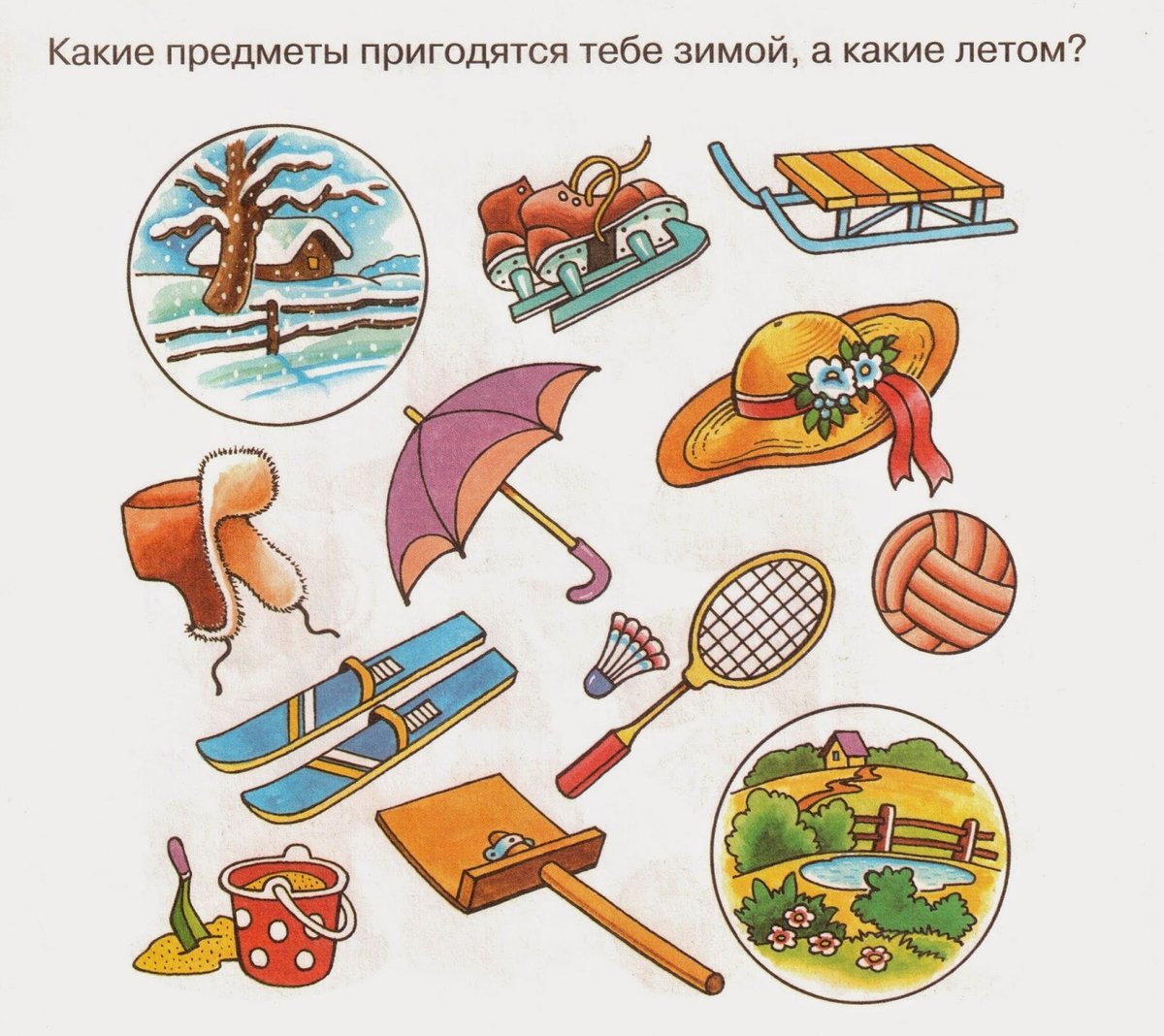 Допиши строчки в тетради.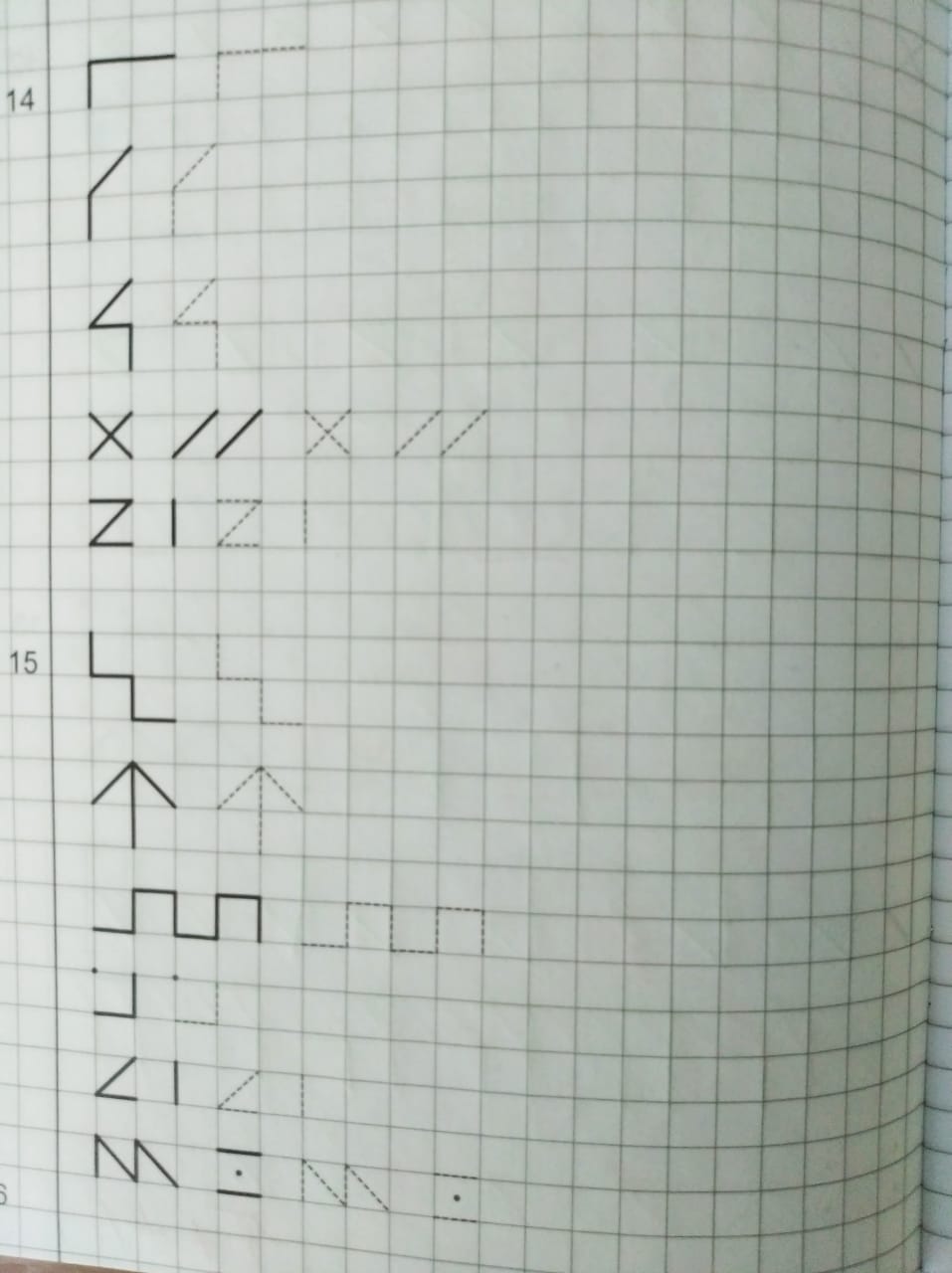 